ТЕЛ.: +7(343)311-41-37  +7(922)146-03-91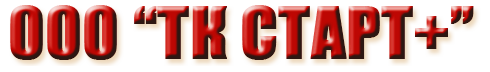 Контактные телефоны:Телефон / факс: +7(343)311-41-37
Телефон сотовый: +7(965)504-92-53
Телефон сотовый: +7(922)146-03-91

Время работы:Понедельник - Пятница: с 9-00 до 18-00
Суббота - Воскресение: выходнойАдреса компании :620034, Свердловская область, г. Екатеринбург, ул. Труда 9 офис 16
 Экипировочный центр  « ИППОН»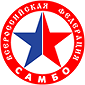 В условиях острого дефицита курток для занятия самбо в спортивных магазинах города Екатеринбурга, нашелся замечательный экипировочный центр "Иппон", в котором можно купить самбовку для занятий самбо и борцовки  по совершенно адекватной цене. Находится магазинчик с формой для самбо по адресу: Адрес: г. Екатеринбурге  ул. СТУДЕНЧЕСКАЯ, 37Часы работы: понедельник-пятница с 12 до 19 часов суббота с 11 до 14 часов воскресенье выходнойКонтактный телефон: +8 (343) 213-46-46Сайт: www.ippon-ekt.ru